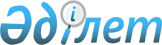 Об утверждении мест размещения нестационарных торговых объектов на территории Сарыкольского района
					
			Утративший силу
			
			
		
					Постановление акимата Сарыкольского района Костанайской области от 29 июня 2018 года № 182. Зарегистрировано Департаментом юстиции Костанайской области 13 июля 2018 года № 7961. Утратило силу постановлением акимата Сарыкольского района Костанайской области от 15 мая 2020 года № 99
      Сноска. Утратило силу постановлением акимата Сарыкольского района Костанайской области от 15.05.2020 № 99 (вводится в действие по истечении десяти календарных дней после дня его первого официального опубликования).
      В соответствии с подпунктом 4-2) пункта 1 статьи 31 Закона Республики Казахстан от 23 января 2001 года "О местном государственном управлении и самоуправлении в Республике Казахстан", акимат Сарыкольского района ПОСТАНОВЛЯЕТ:
      1. Утвердить места размещения нестационарных торговых объектов на территории Сарыкольского района согласно приложению к настоящему постановлению.
      2. Государственному учреждению "Отдел предпринимательства акимата Сарыкольского района" обеспечить:
      1) государственную регистрацию настоящего постановления в территориальном органе юстиции;
      2) в течение десяти календарных дней со дня государственной регистрации настоящего постановления направление его копии в бумажном и электронном виде на казахском и русском языках в Республиканское государственное предприятие на праве хозяйственного ведения "Республиканский центр правовой информации" для официального опубликования и включения в Эталонный контрольный банк нормативных правовых актов Республики Казахстан;
      3) размещение настоящего постановления на интернет-ресурсе акимата Сарыкольского района после его официального опубликования.
      3. Контроль за исполнением настоящего постановления возложить на заместителя акима Сарыкольского района по социальным вопросам.
      4. Настоящее постановление вводится в действие по истечении десяти календарных дней после дня его первого официального опубликования.
       "СОГЛАСОВАНО"
      Руководитель Республиканского
      Государственного учреждения
      "Сарыкольское районное
      управление охраны
      общественного здоровья
      Департамента охраны
      общественного здоровья
      Костанайской области
      Комитета охраны
      общественного здоровья
      Министерства здравоохранения
      Республики Казахстан"
      _______________ С. Ибраева
      29 июня 2018 года
       "СОГЛАСОВАНО"
      Начальник Государственного
      учреждения "Отдел внутренних
      дел Сарыкольского района
      Департамента внутренних дел
      Костанайской области
      Министерства внутренних дел
      Республики Казахстан"
      ________________ К. Абдикаликов
      29 июня 2018 года Места размещения нестационарных торговых объектов на территории Сарыкольского района
      1. поселок Сарыколь, улица Павших Борцов, возле дома № 87.
      2. поселок Сарыколь, улица Павших Борцов, возле дома № 89.
      3. поселок Сарыколь, улица Павших Борцов, возле дома № 91.
      4. поселок Сарыколь, улица Павших Борцов, возле дома № 93.
      5. село Маяк, улица 1 Мая, возле дома № 3.
      6. Чеховский сельский округ, село Урожайное, улица Херсонская, возле дома № 11.
      7. Барвиновский сельский округ, село Барвиновка, улица Комсомольская, возле дома № 64.
      8. Златоустовский сельский округ, село Златоуст, улица Целинная, возле дома № 8.
      9. Комсомольский сельский округ, село Комсомольское, улица Мира, возле дома № 25.
      10. Краснознаменский сельский округ, село Новое, улица Лесная, возле дома № 16.
      11. Ленинградский сельский округ, село Ленинградское, улица Комсомольская, возле дома № 3.
      12. Веселоподольский сельский округ, село Веселый Подол, улица Ленина, возле дома № 2.
      13. Лесной сельский округ, село Большие Дубравы, улица Целинная, возле дома № 1.
      14. Тимирязевский сельский округ, село Тимирязевка, улица Мира, возле дома № 31.
      15. Тагильский сельский округ, село Тагильское, улица 50 лет СССР, возле дома № 21.
      16. Тагильский сельский округ, село Ермаковка, улица Школьная, возле дома № 3.
      17. Сорочинский сельский округ, село Сорочинка, улица Центральная, возле дома № 1.
      18. Сорочинский сельский округ, село Крыловка, улица Центральная, возле дома № 45.
      19. Севастопольский сельский округ, село Севастополь, улица Ленина, возле дома № 30.
					© 2012. РГП на ПХВ «Институт законодательства и правовой информации Республики Казахстан» Министерства юстиции Республики Казахстан
				
      Аким Сарыкольского района

Кузенбаев Э.К.
Приложение
к постановлению акимата
от 29 июня 2018 года
№ 182